ÖĞRENCİ REHBERLİK İHTİYACI BELİRLEME ANKETİ (RİBA)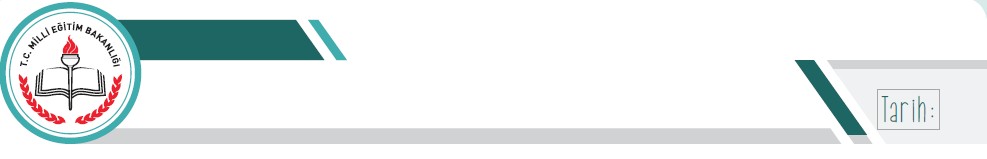 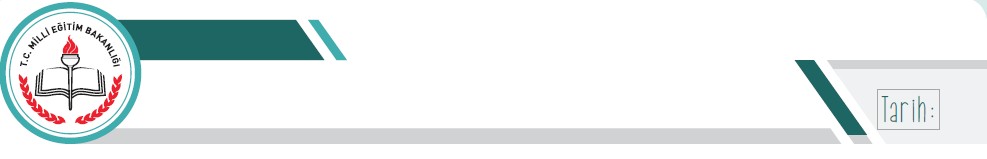 (Lise-Veli Formu)*Öğrencinin Sınıfı	:Öğrencinin Cinsiyeti	:Öğrenciye Yakınlık Dereceniz  :  ( )Anne	( )Baba	( ) DiğerDeğerli velimiz;Bu form çocuklarınızın rehberlik ihtiyaçlarını belirlemek amacıyla hazırlanmıştır. Lütfen aşağıda belirtilen alanlarda çocuklarınızın rehberlik hizmetlerine ihtiyaçları olup olmadığına ilişkin görüşünüzü belirtiniz. Anketi cevaplarken her maddenin karşısında yer alan “Hayır Kesinlikle Katılmıyorum”, “Hayır Katılmıyorum”, “Kararsızım”, Evet Katılıyorum”, “Evet Kesinlikle Katılıyorum” ifadelerinden size en uygun seçeneğin altındaki parantezin içine (X) işareti koyunuz. Sizlerden sorulara içtenlikle cevap vermeniz beklenmektedir. Okul rehberlik hizmetlerinin etkililiğini arttırmaya yönelik katkılarınızdan dolayı teşekkür ederiz.REHBERLİK İHTİYAÇLARIGerektiğinde “hayır diyebilme becerisi” geliştirmeye ihtiyacı var.	( )Öfkesini kontrol edebilmeyi öğrenmeye ihtiyacı var.	( )Etkili kararlar verebilmek için neler yapması gerektiğini öğrenmeye ihtiyacı var.	( )Özgüven kazanma yönünde neler yapabileceğini bilmeye ihtiyacı var.	( )Haklarını uygun yollarla savunmayı öğrenmeye ihtiyacı var.	( )Etkili iletişim becerileri (beden dili, etkin dinleme, empati vb.) geliştirebilmeye ihtiyacı var.Akran baskısı ile nasıl baş edebileceğini öğrenmeye ihtiyacı var.	( )Stresle baş edebilme konusunda bilgi sahibi olmaya ihtiyacı var.	( )Ergenlik döneminin duygusal sorunları ile baş etme becerisi kazanmaya ihtiyacı var.	( )Ergenlik döneminin cinsel gelişim özellikleri (cinsel kimlik, fiziksel ve hormonal değişiklikler vb.) konusunda bilgi sahibi olmaya ihtiyaçları var.Etkin çatışma çözme becerileri geliştirmeye ihtiyacı var.	( )Etkili problem çözme becerileri geliştirmeye ihtiyacı var.	( )Bağımlılık yapan maddelerin kullanımının olumsuz etkileri konusunda bilgi sahibi olmaya ihtiyacı var.Karşı cinsle sağlıklı iletişim kurabilme becerisi kazanmaya ihtiyacı var.	( )İhmal-istismardan korunma yönünde bilgi sahibi olmaya ihtiyacı var.	( )Güvenli internet kullanımı yönünde bilgi sahibi olmaya ihtiyacı var.	( )Teknoloji bağımlılığının olumsuz etkilerinden nasıl korunabileceğini öğrenmeye ihtiyacı var.( )	( )	( )	( )( )	( )	( )	( )( )	( )	( )	( )( )	( )	( )	( )( )	( )	( )	( )( )	( )	( )	( )( )	( )	( )	( )( )	( )	( )	( )( )	( )	( )	( )( )	( )	( )	( )( )	( )	( )	( )( )	( )	( )	( )( )	( )	( )	( )( )	( )	( )	( )( )	( )	( )	( )( )	( )	( )	( )( )	( )	( )	(ÖZEL EĞİTİM VE REHBERLİK HİZMETLERİ GENEL MÜDÜRLÜĞÜÖZEL EĞİTİM VE REHBERLİK HİZMETLERİ GENEL MÜDÜRLÜĞÜREHBERLİK İHTİYAÇLARIHAYIR KESİNLİKLE KATILMIYORUMHAYIR KATILMIYORUMKARARSIZIMEVET KATILIYORUMEVET KESİNLİKLE KATILIYORUM18Kariyeriyle (ileride yapmayı düşündüğü meslek ya da mesleklerle) ilgili hedefler belirleyebilmeye ihtiyacı var.( )( )( )( )( )19Meslekleri tanıtan kaynaklar hakkında bilgi sahibi olmaya ihtiyacı var.( )( )( )( )( )20İlgilerini (yapmaktan hoşlandığı şeyleri) keşfetmeye ihtiyacı var.( )( )( )( )( )21Yeteneklerini (neleri iyi yapabildiğimi) tanımaya ihtiyacı var.( )( )( )( )( )22Mesleki değerlerini (meslek seçiminde kendisi için nelerin önemli olduğunu) fark etmeye ihtiyacı var.( )( )( )( )( )23Kişisel özelliklerine uygun meslekler hakkında bilgi sahibi olmaya ihtiyacı var.( )( )( )( )( )24Verimli ders çalışma yöntem ve tekniklerini öğrenmeye ihtiyacı var.( )( )( )( )( )25Etkili zaman yönetimi konusunda bilgi sahibi olmaya ihtiyacı var.( )( )( )( )( )26Eğitimi ile ilgili geleceğe ilişkin hedefler belirleyebilmeye ihtiyacı var.( )( )( )( )( )27Sınav kaygısı ile başa çıkma yöntemlerini öğrenmeye ihtiyacı var.( )( )( )( )( )28Üst öğrenim olanakları hakkında bilgi sahibi olmaya ihtiyacı var.( )( )( )( )( )29Üniversite sınavları hakkında bilgi sahibi olmaya ihtiyacı var.( )( )( )( )( )30Okul kuralları (sınıf geçme, ödül, disiplin gibi konular) hakkında bilgi sahibi olmaya ihtiyacı var.( )( )( )( )( )31Okul içi etkinlikler (eğitsel, kültürel, sosyal ve sportif faaliyetler) hakkında bilgi sahibi olmaya ihtiyacı var.( )( )( )( )( )32Okul çevresindeki etkinlikler (eğitsel, kültürel, sosyal ve sportif faaliyetler) hakkında bilgi sahibi olmaya ihtiyacı var.( )( )( )( )( )33Derslerde dikkatini nasıl yoğunlaştırabileceğini öğrenmeye ihtiyacı var.( )( )( )( )( )34Rehberlik hizmetlerinden daha iyi nasıl yararlanabileceğini öğrenmeye ihtiyacı var.( )( )( )( )( )Varsa, çocuğunuzun belirtmek istediğiniz diğer rehberlik ihtiyaçlarını yazınız.……………………………………………………………………………………………………………………………………...…..………………………………………………………………………………………………………………………………….………………………………………………………………………………………………………………………………………………………………………………………………………………………………………………………………………………………………………………………………………………………………………………………………………………………………………Varsa, çocuğunuzun belirtmek istediğiniz diğer rehberlik ihtiyaçlarını yazınız.……………………………………………………………………………………………………………………………………...…..………………………………………………………………………………………………………………………………….………………………………………………………………………………………………………………………………………………………………………………………………………………………………………………………………………………………………………………………………………………………………………………………………………………………………………Varsa, çocuğunuzun belirtmek istediğiniz diğer rehberlik ihtiyaçlarını yazınız.……………………………………………………………………………………………………………………………………...…..………………………………………………………………………………………………………………………………….………………………………………………………………………………………………………………………………………………………………………………………………………………………………………………………………………………………………………………………………………………………………………………………………………………………………………Varsa, çocuğunuzun belirtmek istediğiniz diğer rehberlik ihtiyaçlarını yazınız.……………………………………………………………………………………………………………………………………...…..………………………………………………………………………………………………………………………………….………………………………………………………………………………………………………………………………………………………………………………………………………………………………………………………………………………………………………………………………………………………………………………………………………………………………………Varsa, çocuğunuzun belirtmek istediğiniz diğer rehberlik ihtiyaçlarını yazınız.……………………………………………………………………………………………………………………………………...…..………………………………………………………………………………………………………………………………….………………………………………………………………………………………………………………………………………………………………………………………………………………………………………………………………………………………………………………………………………………………………………………………………………………………………………Varsa, çocuğunuzun belirtmek istediğiniz diğer rehberlik ihtiyaçlarını yazınız.……………………………………………………………………………………………………………………………………...…..………………………………………………………………………………………………………………………………….………………………………………………………………………………………………………………………………………………………………………………………………………………………………………………………………………………………………………………………………………………………………………………………………………………………………………Varsa, çocuğunuzun belirtmek istediğiniz diğer rehberlik ihtiyaçlarını yazınız.……………………………………………………………………………………………………………………………………...…..………………………………………………………………………………………………………………………………….………………………………………………………………………………………………………………………………………………………………………………………………………………………………………………………………………………………………………………………………………………………………………………………………………………………………………